湖北省部分省级示范高中2020-2021学年下学期高一期中数学试卷参考答案C  2．D  3．C  4．B  5. A   6．B  7．C  8．B  9. AC  10．AD  11．BCD  12．ABC    14.2:3   15．  16.（1）由三角函数的定义可得，解得**********（2分）又为第二象限角，所以**********（3分）为第二象限角，**********（5分）                      *********（8分）.*********（10分）18.(1)∴.*********（5分）(2)依题意得：， 即，    解得：*********（9分）又当与的夹角为时，设且，∵与不共线，∴得 *********（11分）∵与的夹角为钝角，∴且， 即或． *********（12分）19.（1）若选①：，且，所以，所以．*********（4分）又，所以，所以，所以．*********（6分）若选②：由正弦定理得，因为，所以，即．*********（4分）由，，所以，所以.*********（6分）若选③：由正弦定理得，即，由余弦定理得，*********（4分）又，所以.*********（6分）（2）根据余弦定理及基本不等式，得（当且仅当时取等号）*********（10分）*********（12分）（利用正弦定理将边化角亦可）（1）由题得，，化简整理得，*********（2分）因此的最小正周期为*********（3分）由得，则单调增区间为.*********（5分）若，则，当，即时，取最大值*********（8分）当，即时，取最小值0.*****（11分）综上，当时，取最大值，当时，取最小值0.*******（12分）21.如图，由题意可得，，，（1）在中，由余弦定理可得则  故*********（4分）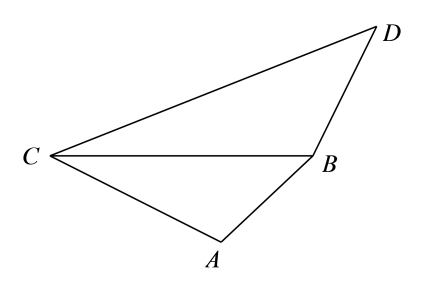 即村中、之间的距离为千米*********（5分）（2）在中，由正弦定理可得则从而，故村庄在村庄的正西方向*********（7分）因为农贸市场在村庄的北偏东的方向，所以，在中由余弦定理可得因为，所以，化简得解得*****（10分）则，故即农贸市场到村庄、的距离之和为千米．*********（12分）22．（1）；*********（3分）（2）设∵ ∴******（5分）可化为，设，，则的图象是开口向上的抛物线一段，当且仅当，即，所以的取值范围是.  ******（7分）  （该小题也可采用分离参数求解）（3）问题可转化为研究直线与曲线的交点情况.在上的草图为：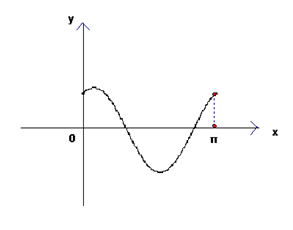 当或时，直线与曲线没有交点；******（8分） 当或时，直线与曲线 上有1个交点，由函数的周期性可知，此时；******（9分）当时，直线与曲线 上有2个交点，由函数周期性可知，直线与曲线在 上总有偶数个交点*（10分）当时，直线与曲线 上有3个交点，由函数的周期性及图象可知，此时.******（11分）综上所述，当，或时，在上恰有个零点.******（12分）